Il frutto appeso devi addentare, ma attento senza le mani lo devi fare. Solo allora prenderai la mappa che vedrai.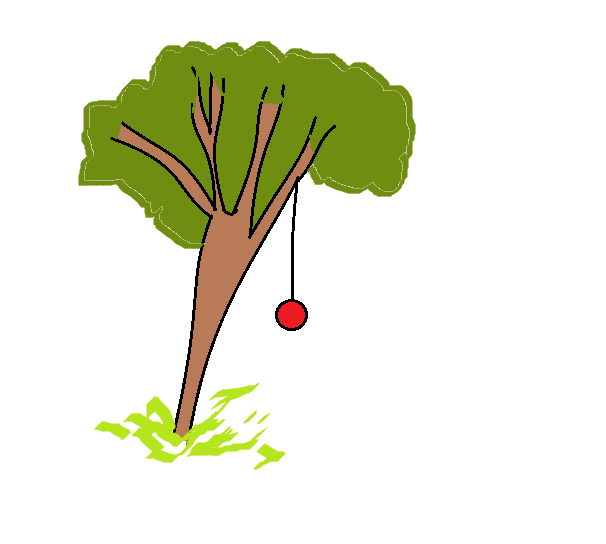 